wykonywania prac geologicznych niekończących się udokumentowaniem zasobów złoża kopaliny lub zasobów wód podziemnych,wykonania otworu wiertniczego w celu rozpoznania budowy głębokiego podłoża, niezwiązanego z dokumentowaniem złóż kopaliny,wykonywania prac geologicznych w celu wykorzystania ciepła Ziemi,likwidacji otworu wiertniczego.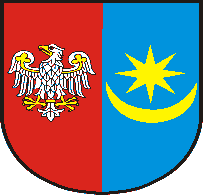 STAROSTWO POWIATOWEW MIŃSKU MAZOWIECKIMWYDZIAŁ ŚRODOWISKA I ROLNICTWA05-300 Mińsk Mazowiecki, ul. Konstytucji 3-go Maja 16    Tel.: (25) 756 4050, fax: (25) 756 40 60http://www.powiatminski.pl, 
e-mail: boi210@powiatminski.plBIP: http://www.powiatminski.pl/bip/ KARTA USŁUG NRWS1. Nazwa sprawyPrzekazanie innej dokumentacji geologicznej 2. Miejsce załatwienia sprawypokój nr 213, II piętro,tel. (25) 756 40 53, e-mail: geolog@powiatminski.pl,poniedziałki  8.00-16.00,  wtorki 8.00-16.00, środy 8.00-17.00, czwartki 8.00-16.00, piątki  8.00-15.003. Podstawa prawnaArt. 92, art. 93 ust. 7 i 8, art. 94 ust. 2 ustawy z dnia 9 czerwca 2011 roku Prawo geologiczne i górnicze oraz rozporządzenie            
               Ministra Klimatu i Środowiska z dnia 23 grudnia 2020 r. w sprawie innych dokumentacji geologicznych 4. Wymagane dokumentyWniosek przekazujący inną dokumentację geologiczną,3 egzemplarze innej dokumentacji geologicznej5. OpłataBez opłaty skarbowej.6. Miejsce złożenia dokumentówBiuro Obsługi Interesantów, pokój nr 210, II piętro, tel. (025) 75640 50,poniedziałki  8.00-16.00,  wtorki 8.00-16.00, środy 8.00-17.00, czwartki 8.00-16.00, piątki  8.00-15.007. Termin załatwieniaZgodnie z art. 35 § 1 i § 3 ustawy z dnia 14 czerwca 1960 r. Kodeks postępowania administracyjnego nie później niż w ciągu      
               miesiąca, a sprawy szczególnie skomplikowane - nie później niż w ciągu dwóch miesięcy od dnia wszczęcia postępowania.8. Sposób załatwieniaZgodnie z art. 93 ust.7 ustawy z dnia 9 czerwca 2011 roku Prawo geologiczne i górnicze inna dokumentacja geologiczna nie   
               wymaga uzyskania zatwierdzenia w drodze decyzji. W przypadku, gdy przekazana dokumentacja geologiczna spełnia      
               wymagania określone w rozporządzeniu Ministra Klimatu i Środowiska z dnia 23 grudnia 2020 r. w sprawie innych dokumentacji 
               geologicznych, na podst. art. 94 ust. 2 ustawy z dnia 9 czerwca 2011 roku Prawo geologiczne i górnicze Starosta przesyła po 1  
               egzemplarzu dokumentacji właściwemu miejscowo organowi administracji geologicznej.  10. Informacje dodatkoweNa podst. art. 92 ustawy z dnia 9 czerwca 2011 roku Prawo geologiczne i górnicze inną dokumentację geologiczną sporządza  
              się w przypadku: